MT Exam CMPE-553 18.04.20132 (90 min, 30 points)St. Name, Surname______________________________________ St.Id#_____________Instructor Alexander ChefranovTask 1. (7.5 points) Consider S-DES encryption scheme below. Assume K1=’10101000’, input to the 1st round is ‘10110011’. What is the output of the 1st round of S-DES encryption? Provide intermediate results with explanations.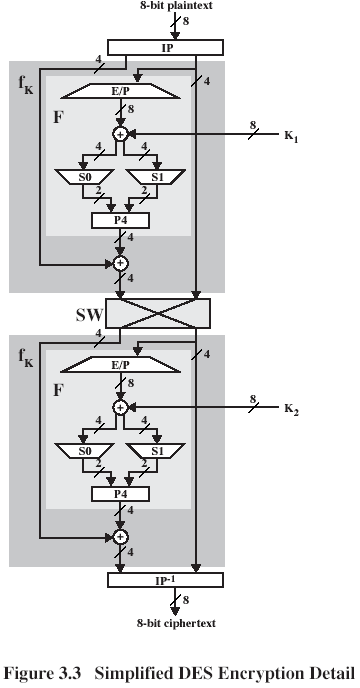 L0=1011 R0=0011E/P(R0)=1001 0110+K1=0011 1110S0(0011)=10 S1(1110)=00P4(1000)=0001L1=L0+0001=1010 R1=R0=0011Take into account that           0 12 3            0 12 3Task 2. (7.5 points) Consider the rotor machine below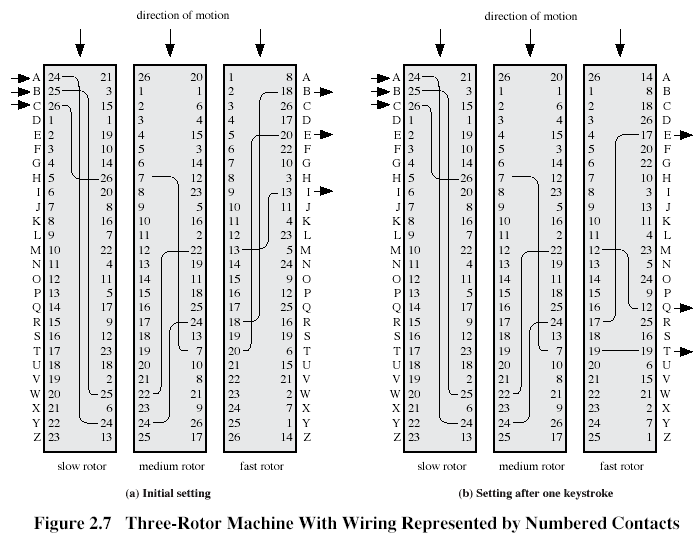 What is the ciphertext for the plaintext ‘THE’?T=>17=>16=>11=>J; H=>5=>15=>4=>L; E=>2=>21=>21=>XTask 3. (7.5 points)  Prove that inverse of the matrix  mod 9 exists and find it. Check by example that found by you matrix is actually an inverse. detK=8-6=2<>0 and gcd(2,9)=1 => K is invertible(detK)-1=5: 2*5=1mod9K-1(1,1)=(-1) 1+1D11*(detK)-1= 1*8*5=4mod9K-1(1,2)=(-1) 1+2D21*(detK)-1=-5*2=8mod9K-1(2,1)=(-1) 1+2D12*(detK)-1=-5*3=3mod9K-1(2,2)=(-1) 2+2D22*(detK)-1=5*1=5mod9Task 4. (7.5 points) Determine what S-boxes in the previous  round of DES algorithm affect the 1st input bit of  S-box S4 in the next round. Explain your answer using information below: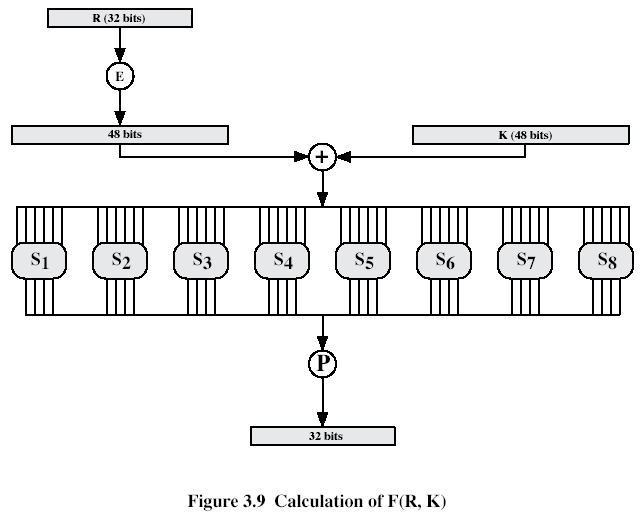 1st input of S4 is bit 12 of the right half R of the input to the next round.Bit 12 of R is obtained in the previous round after permutation P of outputs of S-boxes and XOR-ing with L. Bit 12 after P is bit 26 after S-boxes. Bit 26 is output by S7. Hence, S7 from the previous round affects 1st input of S4 in the next round.E/P4 1 2 3 2 3 4 1P42 4 3 1Expansion/Permutation (E table)Expansion/Permutation (E table)Expansion/Permutation (E table)Expansion/Permutation (E table)321   2   3    45545   6   7    89989   10 11 1213131213 14 15 1617171617 18 19 20 21212021 22 23 2425252425 26 27 2829292829 30 31 3211Permutation function( P )Permutation function( P )Permutation function( P )16 7   20 21 29 12 28 171   15 23 26 5   18 31 102   8   24 14 32 27 3   919 13 30  6  22 11 4   2516 7   20 21 29 12 28 171   15 23 26 5   18 31 102   8   24 14 32 27 3   919 13 30  6  22 11 4   2516 7   20 21 29 12 28 171   15 23 26 5   18 31 102   8   24 14 32 27 3   919 13 30  6  22 11 4   25